Recipes: Sarson ka Saag (Sample Responses)Ingredients1 bunch — mustard greens1 bunch — bathua leaves½ bunch — spinach leaves1 cup — radish leaves (use tender leaves)3–4 inches — white radish root (chopped)1 cup — fenugreek leaves (chopped)1 cup — onions (chopped)1½ cup — tomatoes (chopped finely)2 inches — ginger root (chopped)2 — green chilies (chopped)½ teaspoon — red chili powder2–3 pinches — asafetida2–3 cups — water (add as needed)2 tablespoons — fine cornmealDirections:Clean and chop all greens, then wash the greens carefully in running water.Add greens and other chopped vegetables to a 1.5-gallon pressure cooker.Season the pot—use two green chilies; ½ teaspoon red chili powder; 2–3 pinches asafetida; salt as needed, then add 2–3 cups of water or more as needed.Cover the pressure cooker—cook for 6–7 minutes on medium heat until the greens become soft.Wait for the pressure to fall naturally, and then—and only then—open the lid. When you open the lid, the greens, onions, tomatoes, and the root vegetables will have cooked well.Let the mixture cool to room temperature.In a blender, add some of the greens, their cooking liquid, and 2 tablespoons of fine cornmeal.Working in batches, blend into a smooth purée.Pour the greens purée into a deep-sided pot.Simmer for 25–30 minutes. Stir occasionally so that the greens do not stick.Check the seasonings—add more salt, if needed. Set aside to cool.In a separate pot, temper the purée by lightly browning the onions.Add about 2 cups of the cooked greens to the tempering. Simmer for a few minutes until the greens become hot.Recipes: Makki ki Roti (Sample Responses) 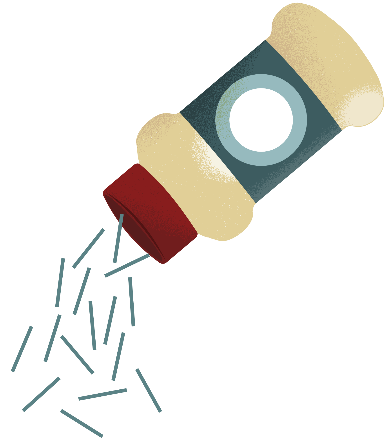 Ingredients2 cups — maize flour (or cornmeal)1 cup — water (hot)1 teaspoon — carom seeds5–6 tablespoons — butter (or oil)¼ teaspoon — saltDirections:In a large bowl, combine the maize flour, carom seeds, and salt.Knead—adding a little hot water at a time to make firm and smooth dough.Add 1 teaspoon of oil to coat the dough and knead again. Cover and set the dough aside for 15 minutes.Divide the dough into 8 portions. Preheat an iron skillet over medium heat.Roll the dough portions into balls. Flatten them with the palm of your hand or a rolling pin. Toss them in flour and roll them out into circles—approximately 3 inches in diameter.Put ¼ teaspoon oil on your palm and spread it on the rolled dough, known as paratha.With skillet on medium-high heat, place one rolled out paratha on the skillet. After a few seconds, you will notice an air pocket popping out.At this point, flip the paratha and smear about ½ teaspoon butter on it.You will notice brown spots around the paratha—and, ideally, it will be lightly crispy. Continue flipping until cooked.Remove from heat and place on platter to serve.Continue the process with the remaining rolled portions. Stack the cooked paratha one above the other.Cover with a kitchen towel to keep them from drying out.Recipes: Langues de Chat (Sample Responses) Ingredients9 tablespoons— butter (softened)½ cup — confectioner’s sugar2 tablespoons — confectioner’s sugar3 — egg whites (room temperature)1½ teaspoons — vanilla extract1½ cups — all-purpose flour1 ounce — semisweet chocolate (melted)Zest of 1 lemonSeeds of 1 vanilla beanDirections:Preheat the oven to 400° F.Lightly grease baking sheets.In a medium bowl, cream together butter and ½ cup sugar—plus 2 tablespoons—until smooth.Beat in the egg whites—one-at-a-time—until batter is light and fluffy.Stir in the vanilla extract and the scraped-out seeds from the vanilla bean.Mix into the flour—just until blended. Dough will be a little stiff.Press dough—using a cookie press or a pastry bag with a medium star tip—onto prepared baking sheet in 3-inch lengths, like a ladyfinger.Bake cookies in preheated oven until straw-colored—about 10 minutes.Cool on wire rack.When cookies are cool, dip one end of each cookie in melted chocolate and place on wax paper until chocolate hardens.Store in a cool place.Recipes: Quail Consommé (Sample Responses) Ingredients1 — cooked quail (skinned and fat removed)2 tablespoons — oil1 — medium onion (skin on; cut in half)1 — large carrot (roughly chopped)1 — stalk celery (roughly chopped)1 — clove garlic (unpeeled)2 — sprigs fresh tarragon5 — sprigs parsley (leaves and stalks)1 — bay leaf3 — large egg whites (room temperature)Kosher salt (to taste)Freshly ground black pepper (to taste)Directions:Place all ingredients—except egg whites, salt, and black pepper—in a large stock pot.Cover with water and bring to a gentle, roiling boil.Simmer at a gentle boil for 1½–2 hours. Add more water—as needed—to keep ingredients covered while cooking. Taste for desired flavor. Cook longer if necessary.Strain the stock through a large colander. Discard the solids.Return the liquid to the pot. Bring back to a boil. Reduce quantity by one-quarter.Allow liquid to cool. Refrigerate for 1 hour.Skim fat—any fat at all—from surface.Add egg whites and whisk briskly.Bring liquid to a boil—continue to whisk the entire time.Simmer gently without stirring for 15 minutes until the egg whites form a raft—which is a crust on the surface.Line a sieve with a piece of clean, unused muslin. Gently ladle the crust into the sieve.Slowly ladle the liquid over the crust—allow time for the liquid to pass through the crust and sieve. Do not push the stock through the sieve—it will make the consommé cloudy.Return the clear liquid to the pot. Reheat to hot—not boiling.Season with salt and pepper as desired, then serve warm.Sarson ka saag is a curry, so it is creamy and spicy. Traditionally, it is served with an unleavened corn-based flatbread. It is a labor-intensive dish, but none of the steps are difficult.Makki ki Roti is an unleavened bread that can be made in the tandoor or in a flat cast iron skillet. Makki ki Roti is made with a very finely ground corn flour.Langue de chat—French for “cat's tongue”—is a sweet, wafer-thin biscuit. This long, narrow cookie resembles a ladyfinger. While the recipe is very simple, you can add an array of toppings to customize the treat.Consommé is a clear broth that is served as a cold or hot soup. It has traditionally been associated with luxury—as it is a labor-intensive meal. This dish is usually served at dinner, at the beginning of the meal.